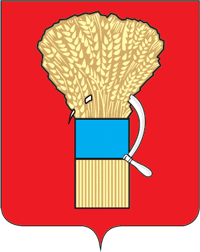 ДУМА УССУРИЙСКОГО ГОРОДСКОГО ОКРУГАР Е Ш Е Н И ЕО внесении изменений в решение Думы Уссурийского городского округа Приморского края от 28 февраля 2007 года № 567-НПА «О Положении 
о публичных слушаниях, общественных обсуждениях в Уссурийском городском округе»$docstamp$$docdate$г. Уссурийск№$docnum$